ФИО педагога: Цыпина Наталья Владимировна                                                                                                                              Программа: «Радужный мир»Объединение: 1ВН;1ДНДата занятия по рабочей программе: 1ВН - 27.03.2019 1ДН - 26.03.2019  Тема занятия: «Мягкие игрушки из ниток» в  технике конструирование.Задание: сделать куклу из шерстяных ниток.Материалы: шерстяные нитки 2 цвета, ножницы, картонки для наматывания ниток.Порядок выполнения: согласно технологической карте.Важная информация (по необходимости):            1. Работу выполняйте аккуратно.           2. Ножницы применять по назначению. К выполнению работы желательно привлечь взрослых или старших сестёр, братьев. Желаю вам успешно справиться с заданием.Результат сдать педагогу:  01-03.04.2019Технологическая карта «Кукла из ниток»Шерстяная пряжа основного цвета.Шерстяная пряжа для волос.Шерстяная пряжа красного цвета.Шаблон для намотки.10*5 см.Ножницы.ФИО педагога: Цыпина Наталья Владимировна                                                                                                                                                                                                                                                                                                Программа:     «Радужный мир»Объединение: 1ВН;1ДН.Дата занятия по рабочей программе: 1ВН;  30.03.2019 1ДН; 28.03.2019  Тема занятия: «Мягкие игрушки из ниток» в  технике конструированиеЗадание: сделать птицу из шерстяных нитокМатериалы: шерстяные нитки 3 цвета, ножницы, картонки для наматывания нитокПорядок выполнения: согласно технологической картеВажная информация (по необходимости):            1. Работу выполняйте аккуратно.           2. Ножницы применять по назначению К выполнению работы желательно привлечь взрослых или старших сестёр, братьев. Желаю вам успешно справиться с заданием.Результат сдать педагогу:  01-03.04.2019Технологическая карта «Снегирь из пряжи»Для создания такого снегиря нам понадобятся:Нитки черного, красного и серого цветов;Две бусинки;Семечка;Ножницы;Шаблон для намотки 9*12 смСинтепон1Намотать  нити на шаблон. Для тела 70 нитей, для рук 40 нитей и для косы 50 нитей.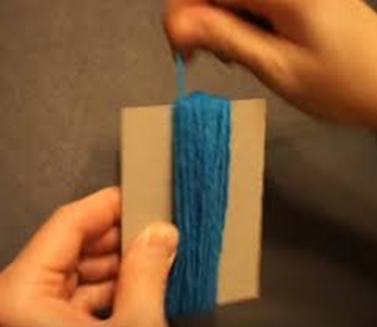 2Разрезать нити на шаблоне. Для тела и косы с одной стороны, а для рук с двух сторон.	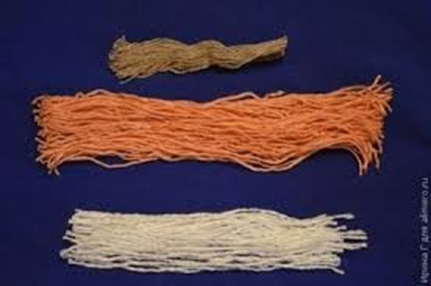 3В сгиб намотки для тела вставить заготовку для косы, разделенную на две равные части. Сформировать голову, отступив два сантиметра от сгиба, и закрепить красной шерстяной ниткой. Нить должна быть длинной, обрезать ее не надо.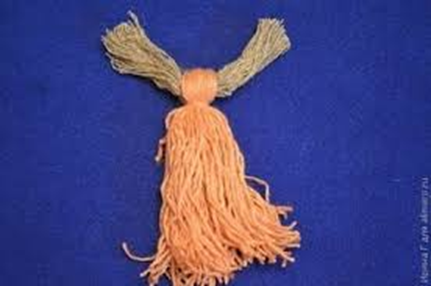 4Для изготовления ручек взять заготовку и закрепить с  обеих сторон красной ниткой.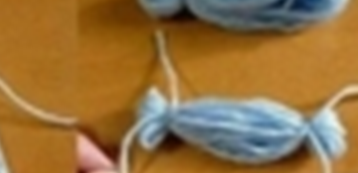 5Разделить заготовку для тела на две равные части и вставить ручки.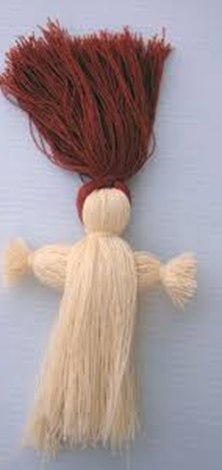 6Длинной нитью, которой закреплена голова, сделать крест на груди куколки и сформировать талию. Обрезать аккуратно нитки по низу подола и на ручках.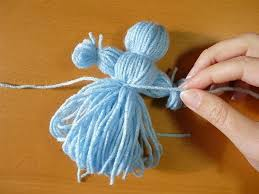 7Для изготовления ножек взять заготовку и закрепить с  обеих сторон красной ниткой.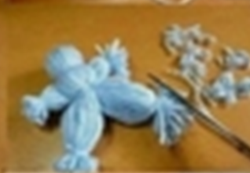 8Вот и готовы наши куколки.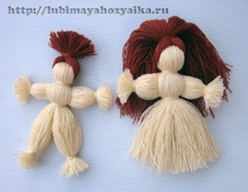 1Сначала наматываем черную пряжу на картон по длинной стороне. То есть черные нитки у нас должны быть длиннее остальных. Делаем мотков 50 - 55. Это будет голова и спинка птички. Разрезаем нитки с одной стороны и на время откладываем в сторону. Переворачиваем картон и теперь по короткой стороне наматываем нитки красного цвета. Это будет грудка. Так же разрезаем их. Здесь мотков нужно делать поменьше, примерно 45 - 50. Далее повторяем действия с нитками серого цвета, которые мы будем использовать в качестве крылышек.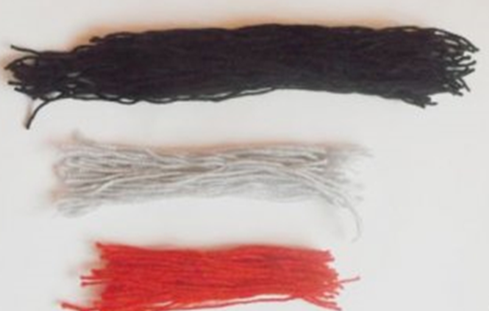 2Серые нитки перетягиваем посредине ниткой такого же цвета.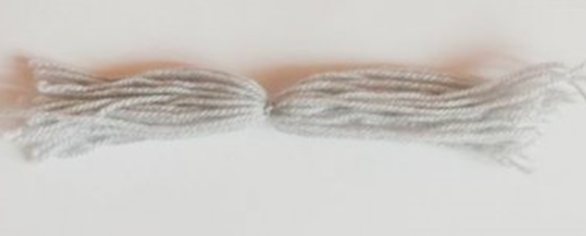 3Теперь на нитки черного цвета прикладываем поперек нитки красного цвета.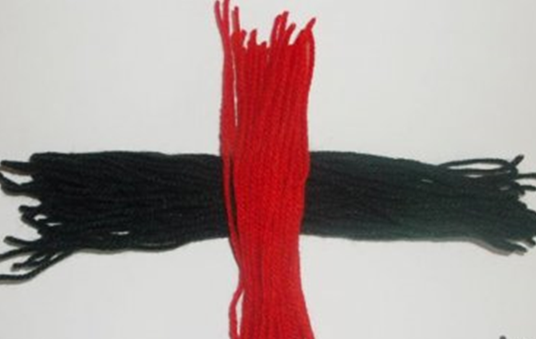 4Складываем черную пряжу и прихватываем ниткой черного цвета. .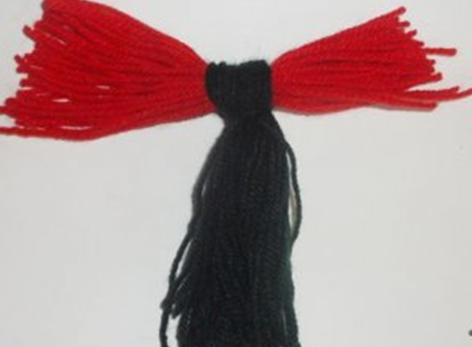 5Отводим назад красную пряжу и тоже завязываем ниткой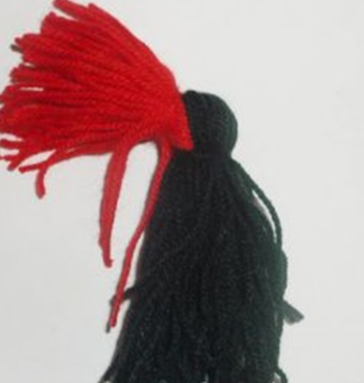 6Далее скатываем кусочек синтепона в небольшой шарик. Подойдет и кусок газетной бумаги, и любого другого материала, из которого можно скатать шарик.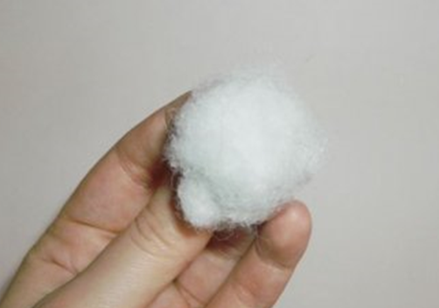 7Обматываем его крыльями, а сверху накладываем грудку со спинкой.Грудку со спинкой завязываем сзади и расправляем нитки, чтобы не было видно синтепона.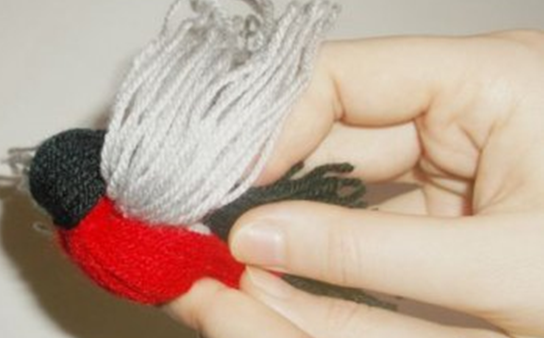 8Крылышки отводим назад и тоже связываем их. Подравниваем нитки. Далее вставляем две бусинки на место глазок и из семечек делаем клюв.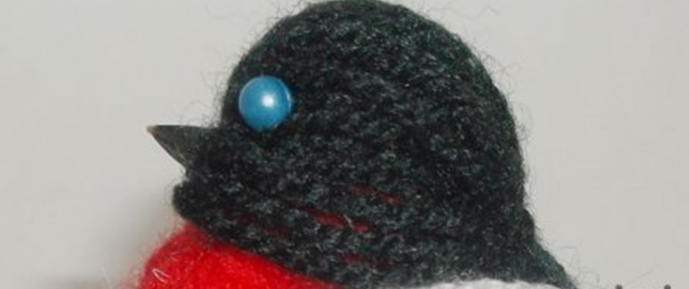 9Вот такой милый снегирь получается! Таким же способом можно сделать и других птичек, просто подбирая соответствующие их окрасу нитки.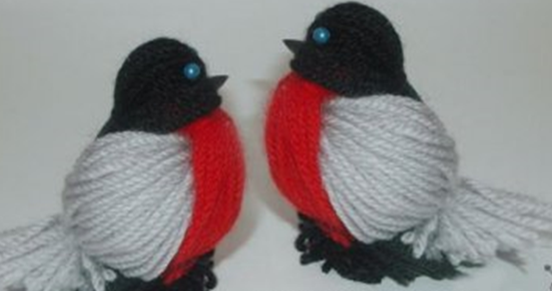 